Overnewton Anglican Community College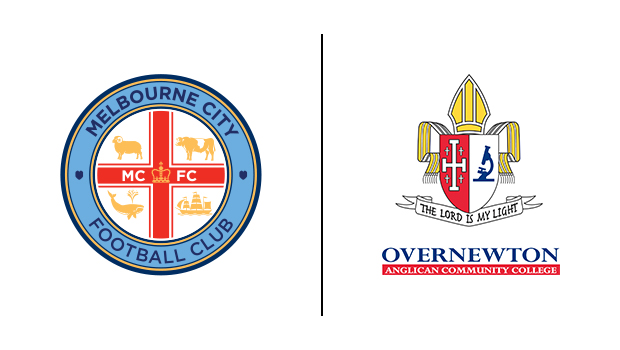 Melbourne City College of Football Program2018 EXPRESSION OF INTERESTThe Melbourne City College of Football Program at Overnewton Anglican Community College provides a range of football programming options for students in Years 5 – 12.At Years 7 – 12, students can trial for a place in the following programs.The program levies include a Nike football uniform consisting of a long sleeved, mid-layer training top, shirt, shorts, socks (new members only). Subsidised coaching, transport and breakfast costs for all morning training sessions (5 sessions for seniors and 15 sessions for intermediates in 2018) are also factored into the levy. The levy will be added to your Term 1 College account once selection status has been confirmed.I wish to confirm my child’s interest in the 2018 Melbourne City College of Football Program. 	I have read the attached descriptors and my child’s selection choice is indicated above.  			I acknowledge that Melbourne City FC coaches will be making the selections for the elite and development programs and that levies are required. 	Please complete the attached form and return to the College Sport Office2018 Melbourne City College of Football ProgramProgram Levy (new member)Program Levy (returning member)1. Intermediate Boys’ Elite Program (Male Years 7-9) $350$2202. Senior Boys’ Elite Program (Male Years 10-12)$300$1703. Intermediate Girls’ Program (Female Years 7-9)$300$1703. Senior Girls’ Program (Female Years 10-12)$250$1204. Development Program (Males Years 7–8)$300$170Student’s Full Name: (Please print)Class:Relevant Football Experience / Current Club:Parent/Guardian’s Full Name: (Please print)Parent/Guardian’s Signature:Preferred Parent Email Address for MCFC correspondence: